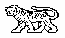 АДМИНИСТРАЦИЯ  ГРИГОРЬЕВСКОГО  СЕЛЬСКОГО ПОСЕЛЕНИЯ МИХАЙЛОВСКОГО МУНИЦИПАЛЬНОГО РАЙОНА ПРИМОРСКОГО КРАЯПОСТАНОВЛЕНИЕ07.09.2016г                                         c.Григорьевка                                                             № 97О внесении изменений в постановление от 05.08.2015г №102 «Об утверждении административного регламентапредоставления  муниципальной услуги«Предоставление земельных участков, находящихся в ведении или собственности Григорьевского сельского поселения, без проведения торгов»На основании Федерального закона от 06.10.2003 № 131-ФЗ «Об общих принципах организации местного самоуправления в Российской Федерации», Федерального закона от 27.07.2010 № 210-ФЗ «Об организации предоставления государственных и муниципальных услуг», Федерального закона от 24.11.1995 №181-ФЗ «О социальной защите инвалидов в Российской Федерации»,  руководствуясь Уставом Григорьевского сельского поселения, в целях приведения муниципальных нормативных правовых актов администрации Григорьевского сельского поселения в соответствие с действующим законодательством, администрация Григорьевского сельского поселения постановляет:1. Внести в постановление Григорьевского сельского поселения от 05.08.2015г. № 102 «Об утверждении административного регламента предоставления  муниципальной услуги «Предоставление земельных участков, находящихся в ведении или собственности Григорьевского сельского поселения, без проведения торгов» изменение, изложив пункт 15 в следующей редакции:  «15. Требования к помещениям, в которых предоставляется муниципальная услуга, к залу ожидания, местам для заполнения запросов о предоставлении муниципальной услуги, информационным стендам с образцами  их заполнения и перечнем документов, необходимых для предоставления муниципальной услуги, в том числе к обеспечению доступности для инвалидов указанных объектов в соответствии с законодательством Российской Федерации о социальной защите инвалидов. 15.1. Общие требования к помещениям, в которых предоставляется муниципальная услуга, к залу ожидания, местам для заполнения запросов о предоставлении муниципальной услуги, информационным стендам.Вход в помещения, в которых предоставляется муниципальная услуга, (далее – объект) должен быть оборудован информационной табличкой (вывеской), содержащей информацию о наименовании и режиме работы администрации.Вход и выход из объекта оборудуются соответствующими указателями с автономными источниками бесперебойного питания.Зал ожидания должен соответствовать санитарно-эпидемиологическим правилам и нормам. Количество мест  в зале ожидания определяется исходя из фактической загрузки и возможностей для их размещения в здании, но не может быть менее 3-х мест.Зал ожидания  укомплектовываются столами, стульями (кресельные секции, кресла, скамьи).Места для заполнения запросов  о предоставлении муниципальной услуги обеспечиваются бланками заявлений, образцами для их заполнения, раздаточными информационными материалами, канцелярскими принадлежностями, укомплектовываются столами, стульями (кресельные секции, кресла, скамьи).Помещения для приема заявителей оборудуются информационными стендами или терминалами, содержащими сведения, указанные в пункте __ («Порядок информирования о предоставлении муниципальной услуги») Административного регламента, в визуальной, текстовой и (или) мультимедийной формах. Оформление визуальной, текстовой и (или) мультимедийной информации должно соответствовать оптимальному зрительному и слуховому восприятию этой информации гражданами.Прием документов и выдача результатов предоставления муниципальной услуги осуществляется в специально оборудованных для этих целей помещениях, которые должны обеспечивать возможность реализации прав заявителей на предоставление муниципальной услуги, соответствовать комфортным условиям для заявителей и оптимальным условиям работы специалистов, участвующих в предоставлении муниципальной  услуги.Специалисты, ответственные за предоставление муниципальной услуги, на рабочих местах обеспечиваются табличками с указанием фамилии, имени, отчества (отчество указывается при его наличии) и занимаемой должности.15.2.  Требования к обеспечению доступности для инвалидов  объектов, зала ожидания,  места для заполнения запросов  о предоставлении муниципальной  услуги, информационных стендов.Для лиц с ограниченными возможностями здоровья обеспечиваются:- возможность беспрепятственного входа в объекты и выхода из них;- возможность самостоятельного передвижения по территории объекта в целях доступа к месту предоставления муниципальной услуги, в том числе с помощью работников объекта, предоставляющих муниципальные услуги, ассистивных и вспомогательных технологий, а также сменного кресла-коляски;- возможность посадки в транспортное средство и высадки из него перед входом в объект, в том числе с использованием кресла-коляски и, при необходимости, с помощью работников объекта;- содействие инвалиду при входе в объект и выходе из него, информирование инвалида о доступных маршрутах общественного транспорта;- сопровождение инвалидов, имеющих стойкие расстройства функции зрения и самостоятельного передвижения по территории объекта и оказание им помощи в помещениях, где предоставляется муниципальная  услуга;- надлежащее размещение носителей информации, необходимой для обеспечения беспрепятственного доступа инвалидов к объектам и услугам, с учетом ограничений их жизнедеятельности, в том числе дублирование необходимой для получения услуги звуковой и зрительной информации, а также надписей, знаков и иной текстовой и графической информации знаками, выполненными рельефно-точечным шрифтом Брайля;- допуск сурдопереводчика и тифлосурдопереводчика;- допуск собаки-проводника в здания, где предоставляется муниципальная услуга, при наличии документа, подтверждающего ее специальное обучение, выданного по форме и в порядке, утвержденных приказом Министерства труда и социальной защиты Российской Федерации от 22 июня 2015 года № 386н. - оказание инвалидам помощи в преодолении барьеров, мешающих получению ими муниципальной  услуги наравне с другими лицами.В залах ожидания должно быть предусмотрено не менее одного места для инвалида, передвигающегося на кресле-коляске или пользующегося костылями (тростью), а также для его сопровождающего.Информационные стенды, а также столы (стойки) для оформления документов размещаются в местах, обеспечивающих свободный доступ к ним лиц, имеющих ограничения к передвижению, в том числе инвалидов-колясочников. С целью правильной и безопасной ориентации заявителей - инвалидов в помещениях объекта на видных местах должны быть размещены тактильные мнемосхемы, отображающие план размещения данных помещений, а также план эвакуации граждан в случае пожара.Территория, прилегающая к объекту, оборудуется, по возможности, местами для парковки автотранспортных средств, включая автотранспортные средства инвалидов.Личный уход за получателем муниципальной услуги из числа инвалидов (медицинские процедуры, помощь в принятии пищи и лекарств, в выполнении санитарно-гигиенических процедур) обеспечивается инвалидом самостоятельно либо при помощи сопровождающих лиц.15.3  Положения подпункта 15.2 настоящего пункта административного регламента в части обеспечения доступности для инвалидов объектов применяется с 1 июля 2016 года исключительно ко вновь вводимым в эксплуатацию или прошедшим реконструкцию, модернизацию указанным объектам.       2. Признать утратившими силу Постановление Главы Григорьевского сельского поселения от 30.06.2016г №79 «Об утверждении административного регламентапредоставления  муниципальной услуги «Предоставление земельных участков, находящихся в ведении или собственности Григорьевского сельского поселения, без проведения торгов».Обнародовать настоящее постановление в местах, установленных Уставом Григорьевского сельского поселения.Настоящее  постановление  вступает в силу со дня его официального обнародования.Контроль за исполнением настоящего постановления оставляю за собой.Глава Григорьевского сельского поселения- Глава  администрации поселения                                                                         А.С.  Дрёмин